Guidance on using the Word Document GeneratorSave the WordDocumentGenerator.zip file Extract the files from the .zip folder (right click ‘extract all’) and save them in a location you will rememberLocate the .EXE file and double click on it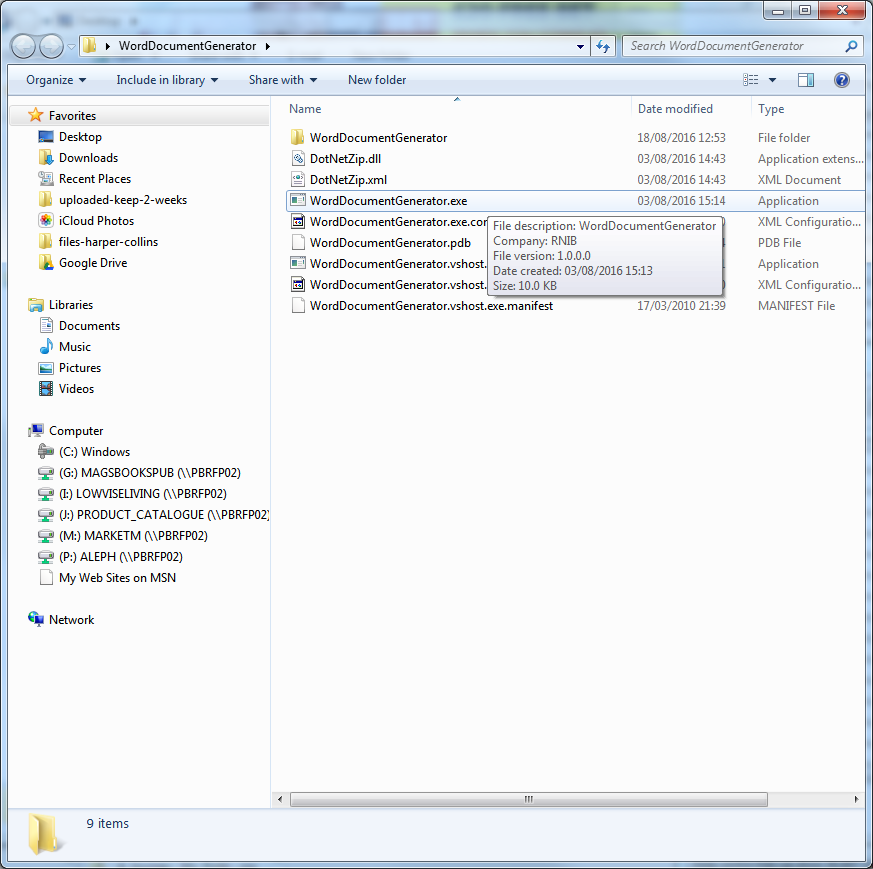 The application will open a window: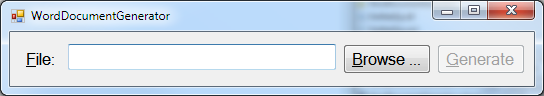 Click on ‘Browse’ and locate the DAISY file you have downloaded. It will be a .ZIP folder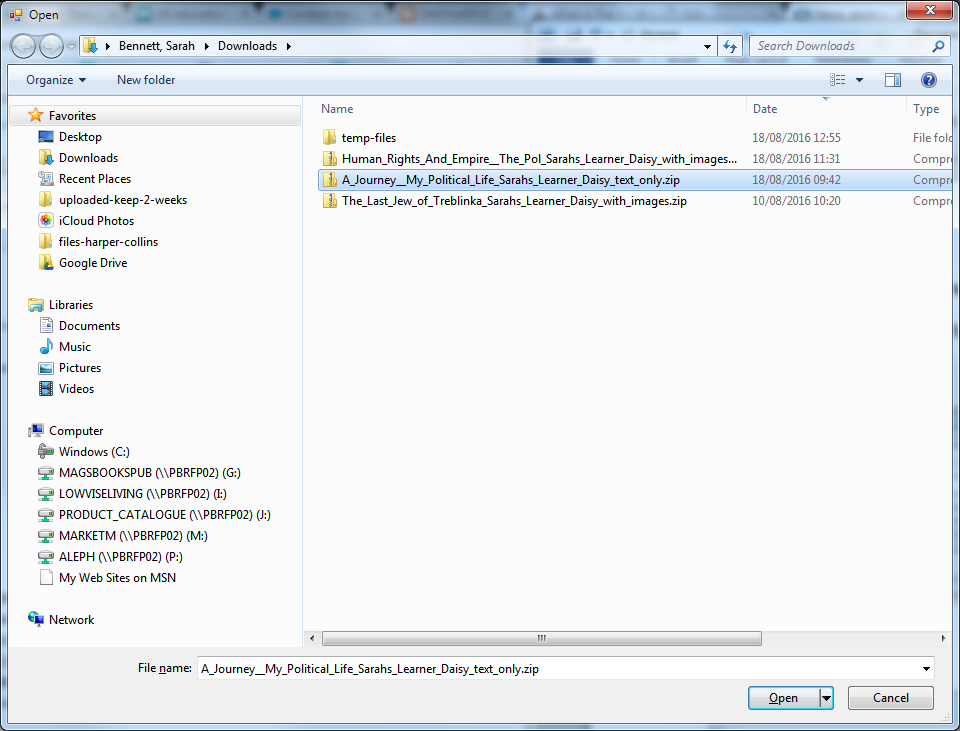 Click on generateNavigate to your original folder where the ZIP folder residesThe newly created Word document will be in the same folder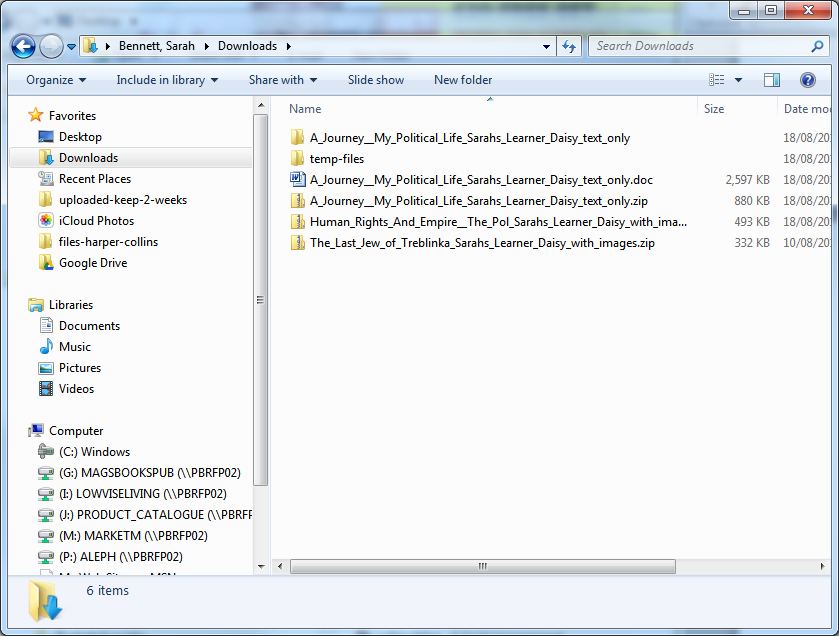 